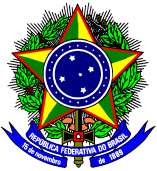 SERVIÇO PÚBLICO FEDERALMINISTÉRIO DA EDUCAÇÃOUNIVERSIDADE FEDERAL RURAL DO SEMI-ÁRIDOPRÓ-REITORIA DE GRADUAÇÃOProjeto Pedagógico do Curso de ______________Mossoró-RN(ano)Reitor:Prof. Dr. José de Arimatea de MatosVice-Reitor:Prof. Dr. José Domingues Fontenele NetoChefe de Gabinete:Prof. Dr. Felipe de Azevedo Silva RibeiroPró-Reitor de Planejamento:Prof. Dr. Álvaro Fabiano Pereira de MacedoPró-Reitora de Administração:Me. Jorge Luiz de Oliveira CunhaPró-Reitor de Graduação:Prof. Dr. Rodrigo Nogueira de CodesPró-Reitor de Pesquisa e Pós-Graduação:Prof. Dr. Daniel Valadão SilvaPró-Reitor de Extensão e Cultura:Prof. Dr. Sílvio Roberto Fernandes de AraújoPró-Reitor de Assuntos Estudantis:Prof.ª Drª Vânia Christina Nascimento PortoPró-Reitora de Gestão de Pessoas:Prof. Dr. Alexandre José de OliveiraDiretor do Campus de Caraúbas:Prof. Dr. Daniel Freitas Freire MartinsDiretor do Campus de Angicos:Prof. Dr. Araken de Medeiros SantosDiretor do Campus de Pau dos Ferros:Prof. Dr. Ricardo Paulo Fonseca MeloDiretoria da Divisão de Registro EscolarDaironne Kadidio Martins Holanda RosarioSERVIÇO PÚBLICO FEDERALMINISTÉRIO DA EDUCAÇÃOUNIVERSIDADE FEDERAL RURAL DO SEMI-ÁRIDOPRÓ-REITORIA DE GRADUAÇÃOCoordenação do Curso__________________________________________________________________________________________COMISSÃO RESPONSÁVEL PELA PROPOSTA/NDEPortaria UFERSA/GAB Nº _____/______, de ___/ _______________ de ________.________________(nome)_____________________(formação – Presidente da Comissão)____________________________________________(formação)________________________________________________(formação)______________________________________________(formação)________________________________________________(formação)______________________________________________(formação)SumárioAPRESENTAÇÃOHistórico da UniversidadeMissão e Visão InstitucionalDados de Identificação do cursoContextualização da área de conhecimentoContextualização histórica do cursoFINALIDADES, OBJETIVOS E JUSTIFICATIVAS DO CURSOFinalidadesObjetivosJustificativas (dimensões técnicas e políticas)CONCEPÇÃO ACADÊMICA DO CURSOFormas de ingressoArticulação do curso com o Plano de Desenvolvimento InstitucionalPoliticas de ensino, pesquisa e extensãoPolíticas Institucionais de Apoio Discente Áreas de atuaçãoPerfil profissional do egressoCompetências e habilidadesCoerência do currículo com as Diretrizes Curriculares NacionaisAspectos teóricos metodológicos do processo de ensino-aprendizagemEstratégias de flexibilização curricularORGANIZAÇÃO CURRICULAR DO CURSOEstrutura curricularEmentas, Bibliografia Básica e ComplementarAtividades complementaresEstágio supervisionadoTrabalho de Conclusão de Curso (TCC)Disciplinas optativas e eletivasAções de Extensão Representação gráfica do perfil formativoADMINISTRAÇÃO ACADÊMICACoordenação do cursoColegiado de CursoNúcleo Docente EstruturanteCORPO DOCENTEPerfil docenteExperiência Acadêmica e Profissional INFRAESTRUTURABibliotecaSalas de aula Sala de Professores Laboratórios de formação geralLaboratórios de formação específicaUnidades Hospitalares próprias e conveniadas BiotériosComitê de Ética em Pesquisa (CEP)Comitê de Ética na Utilização de Animais (CEUA)SISTEMÁTICA DE AVALIAÇÃODo Processo de Ensino aprendizagemDo Projeto Pedagógico do CursoREFERÊNCIAS BIBLIOGRÁFICASAPRESENTAÇÃO (fazer uma breve apresentação do documento)Histórico da UFERSA (Atualizado de acordo com o novo PPI)A Universidade Federal Rural do Semi-árido – UFERSA foi criada com objetivos de ministrar o ensino superior, desenvolver pesquisas nas diversas áreas do conhecimento e promover atividades de extensão universitária, em 01 de agosto de 2005, pela Lei nº 11.155, por transformação da Escola Superior de Agricultura de Mossoró - ESAM, instituição dedicada à educação superior, criada pela Prefeitura Municipal de Mossoró, através do Decreto nº 03/67, de 18 de abril de 1967 e incorporada à rede federal de ensino superior, como autarquia em regime especial por meio do Decreto nº 1.036, de 21/10/1969.Contando com aproximadamente dez mil estudantes matriculados, distribuídos em quarenta e cinco cursos de graduação e quinze programas de pós-graduação, a instituição possui um campus central na cidade de Mossoró, cuja estrutura física é composta por edificações para fins didáticos, como bibliotecas especializadas; de pesquisas, como laboratórios; administrativos e residenciais. Ademais, a universidade dispõe de diversas instalações e equipamentos que viabilizam a oferta do ensino, da pesquisa e da extensão. O processo de expansão regional em ensino, pesquisa e extensão da UFERSA iniciou-se em 2008, quando criado um Campus, em Angicos-RN. Essa ampliação decorreu da adesão ao Programa de Reestruturação e Expansão das Universidades Federais – REUNI, lançado pelo Governo Federal, para que as universidades federais promovessem a ampliação da educação de ensino superior em suas esferas físicas, acadêmicas e pedagógicas. O Campus de Angicos oferta cursos de graduação nas áreas de Ciências Exatas, Humanas e Engenharias.O processo de ampliação se estendeu para os anos de 2010 e 2011, quando, foram criados, respectivamente, os campi nas cidades de Caraúbas e Pau dos Ferros, ambas localizadas na região do Oeste Potiguar. Em Caraúbas o campus oferta cursos nas áreas de Ciências Exatas, Engenharias e Letras. O campus de Pau dos Ferros tem atuação nas áreas de Ciências Exatas, Engenharias e Ciências Sociais Aplicadas. Esse processo de ampliação e interiorização tem gerado oportunidades de acesso à universidade em áreas profissionais até então existentes em grandes centros urbanos. A UFERSA iniciou suas atividades na modalidade a distância a partir de 2010, com a criação do Núcleo de Educação à Distância - NEaD. Nele, são ofertados os cursos de licenciatura em Matemática, Computação, Física e Química. O núcleo conta com diversos polos de apoio presencial da Universidade Aberta do Brasil – UAB, os quais estão situados nas cidades de Natal, Caraúbas, Grossos, Guamaré, São Gonçalo do Amarante, Angicos, Pau dos Ferros e Mossoró.Em observação às recomendações do Governo Federal para a educação superior, a UFERSA desenvolve, estrategicamente, ações que visam fortalecer socioeconomicamente seu entorno, adotando objetivos e metas que, alicerçados no orçamento disponível, permitem a ampliação do ensino superior com qualidade, o desenvolvimento de pesquisas científicas, bem como a inovação tecnológica com sustentabilidade. Além disso, o Plano de Desenvolvimento Institucional – PDI vigente contempla estratégias/metas que visam fortalecer a qualidade do ensino, da pesquisa e da extensão, tríade que capacita os recursos humanos da instituição, melhora as condições de infraestrutura predial administrativa, laboratorial e de salas de aulas, como também a infraestrutura urbana e de comunicação da Universidade.No que se refere ao ensino de graduação, o número de cursos e de vagas têm sido ampliados a cada ano. A partir disso, alguns procedimentos precisam ser considerados, como a atualização periódica de projetos pedagógicos desses cursos, a consolidação da política de estágios curriculares e aprimoramento das formas de ingresso e permanência nos cursos de graduação. Mediante os Programas Residência Pedagógica e Programa Institucional de Bolsa de Iniciação à Docência - PIBID, a UFERSA tem oferecido bolsas para estudantes dos cursos de licenciatura e professores da educação básica, a fim de qualificar a prática docente. Isso sinaliza o compromisso e a preocupação desta instituição com a melhoria da educação básica. O PIBID está em execução desde 2009, com o apoio da Coordenação de Aperfeiçoamento de Pessoal de Nível Superior - CAPES. E, a partir de 2018, teve início o Programa Residência Pedagógica, cujo objetivo é incentivar e qualificar estudantes de licenciatura, em sua prática docente, nas escolas da rede pública e, ao mesmo tempo, compartilhar com essas escolas as atualizações na área de educação que são produzidas no interior da universidade. Também, através do Programa Nacional de Assistência Estudantil – PNAES, a UFERSA tem prestado assistência ao estudante, concedendo bolsas e auxílios nas mais diferentes modalidades.Na área de pesquisa e ensino de pós-graduação, como forma de consolidar novos cursos, a UFERSA tem aderido a programas de governo, como o Programa Nacional de Cooperação Acadêmica -PROCAD e o Programa Nacional de Pós-Doutorado - PNPD. A instituição busca estimular a participação de estudantes na pós-graduação, a qualificação docente, o apoio aos comitês de ética em pesquisa, bem como a recuperação e ampliação da infraestrutura de pesquisa e pós-graduação.Quanto à sua função extensionista, a UFERSA tem buscado incentivar e apoiar ações que se pautem em elementos, como desenvolvimento regional e sustentabilidade, educação ambiental, agroecologia, desenvolvimento de tecnologias sociais, diversidade cultural, inovação tecnológica e economia solidária. Além disso, implantou o programa institucional de bolsas de extensão, como forma de definir e operacionalizar a política de bolsas de extensão na UFERSA. Ademais, tem apoiado atividades cujo desenvolvimento implique em relações multidisciplinares, interdisciplinares e/ou transdisciplinares de setores da universidade e da sociedade e realizado convênios com entidades públicas e privadas para concessão de estágios.Destarte, a UFERSA se configura como importante centro de produção e difusão de conhecimento por meio de suas atividades acadêmicas, reconhecendo-se como universidade pública e de qualidade, investida da missão de contribuir para o exercício pleno da cidadania, mediante a formação humanística, crítica e reflexiva, preparando profissionais capazes de atender às demandas da sociedade. Missão e Visão InstitucionalA missão da UFERSA é produzir e difundir conhecimentos no campo da educação superior, com ênfase para a região semiárida brasileira, contribuindo para o desenvolvimento sustentável e o exercício pleno da cidadania, mediante formação humanística, crítica e reflexiva, preparando profissionais capazes de atender demandas da sociedade (PDI 2015-2019).Dados de Identificação do Curso (preencher dados do quadro)Contextualização da área de conhecimento (Contextualizar a área de conhecimento do curso)Contextualização histórica do curso (Apresentar o histórico do curso)FINALIDADES, OBJETIVOS E JUSTIFICATIVAS DO CURSO Finalidades (Descrever a finalidade do curso)Objetivos (Apresentar os objetivos do curso levando em consideração o indicador 1.2. apresentado no Instrumento de Avaliação de cursos de graduação - SINAES)				INDICADOR 1.2 Objetivos do Curso (nota 5)Os objetivos do curso, constantes no PPC, estão implementados, considerando o perfil profissional do egresso, a estrutura curricular, o contexto educacional, características locais e regionais e novas práticas emergentes no campo do conhecimento relacionado ao curso.Justificativas (dimensões técnicas e políticas) (Justificar a importância do curso para a instituição, sociedade e demanda. Levar em consideração também o indicador 1.20. apresentado no Instrumento de Avaliação de cursos de graduação - SINAES)INDICADOR 1.20 Número de vagas (nota 5)O número de vagas para o curso está fundamentado em estudos periódicos, quantitativos e qualitativos, e em pesquisas com a comunidade acadêmica, que comprovam sua adequação à dimensão do corpo docente (e tutorial, na modalidade a distância) e às condições de infraestrutura física e tecnológica para o ensino e a pesquisa (esta última, quando for o caso).CONCEPÇÃO ACADÊMICA DO CURSOFormas de Ingresso (Apresentar as formas de ingresso ao curso (Sisu, vestibular, edital 2º ciclo, edital de vagas ociosas/remanescentes)Articulação do curso com o Plano de Desenvolvimento Institucional (Apresentar articulação do curso com o PDI, destacando as políticas de ensino, pesquisa e extensão no âmbito do curso, bem como as políticas institucionais de apoio ao discente. Levar em consideração os indicadores 1.1; 1.12. apresentados no Instrumento de Avaliação de cursos de graduação – SINAES)Políticas de ensino, pesquisa e extensão Políticas de Apoio discente (Adequar a realidade do Campus)INDICADOR 1.1 Políticas Institucionais no Âmbito do Curso (nota 5)As políticas institucionais de ensino, extensão e pesquisa (quando for o caso), constantes no PDI, estão implantadas no âmbito do curso e claramente voltadas para a promoção de oportunidades de aprendizagem alinhadas ao perfil do egresso, adotando-se práticas comprovadamente exitosas ou inovadoras para a sua revisão.INDICADOR 1.12 (APOIO AO ESTUDANTE)O apoio ao discente contempla ações de acolhimento e permanência, acessibilidade metodológica e instrumental, monitoria, nivelamento, intermediação e acompanhamento de estágios não obrigatórios remunerados, apoio psicopedagógico, participação em centros acadêmicos ou intercâmbios nacionais e internacionais e promove outras ações comprovadamente exitosas ou inovadoras.Áreas de atuação (Apresentar as áreas em que o egresso poderá atuar)Perfil profissional do egresso (Descrever o perfil do egresso, levando em consideração o indicador 1.3. apresentado no Instrumento de Avaliação de cursos de graduação – SINAES) 	INDICADOR 1.3 Perfil Profissional do EgressoO perfil profissional do egresso consta no PPC, está de acordo com as DCN (quando houver), expressa as competências a serem desenvolvidas pelo discente e as articula com necessidades locais e regionais, sendo ampliado em função de novas demandas apresentadas pelo mundo do trabalho.Competências e habilidades (Apresentar as competências e habilidades a serem alcançadas pelos egressos em conformidade com as DCNs e com o perfil do egresso)Coerência do currículo com as Diretrizes Curriculares Nacionais (Articular as diretrizes do curso a partir das DCN, quando houver).Aspectos teóricos metodológicos do processo de ensino-aprendizagem (Apresentar os aspectos teóricos metodológicos do processo de ensino aprendizagem, levando em consideração os indicadores 1.6 e 1.16. apresentados no Instrumento de Avaliação de cursos de graduação – SINAES)INDICADOR 1.6 MetodologiaA metodologia, constante no PPC (e de acordo com as DCN, quando houver), atende ao desenvolvimento de conteúdos, às estratégias de aprendizagem, ao contínuo acompanhamento das atividades, à acessibilidade metodológica e à autonomia do discente, coaduna-se com práticas pedagógicas que estimulam a ação discente em uma relação teoria-prática, e é claramente inovadora e embasada em recursos que proporcionam aprendizagens diferenciadas dentro da área.INDICADOR 1.16 Tecnologia de Informação e Comunicação (TI) no Processo de Ensino- Aprendizagem. (nota 5)As tecnologias de informação e comunicação adotadas no processo de ensino aprendizagem permitem a execução do projeto pedagógico do curso, garantem a acessibilidade digital e comunicacional, promovem a interatividade entre docentes, discentes e tutores (estes últimos, quando for o caso), asseguram o acesso a materiais ou recursos didáticos a qualquer hora e lugar e possibilitam experiências diferenciadas de aprendizagem baseadas em seu uso.Estratégias de flexibilização curricular (Apresentar estratégias de flexibilização curricular em conformidade com as DCN, quando houver, e com o Projeto Pedagógico Institucional (PPI)).ORGANIZAÇÃO CURRICULAR DO CURSOMatriz curricular (Apresentar a estrutura curricular em conformidade com o perfil do egresso, objetivos do curso, as estratégias de flexibilização, as DCN, quando houver, levando em consideração os indicadores 1.4 e 1.5. apresentados no Instrumento de Avaliação de cursos de graduação – SINAES)			INDICADOR 1.5 Conteúdos curriculares Os conteúdos curriculares, constantes no PPC, promovem o efetivo desenvolvimento do perfil profissional do egresso, considerando a atualização da área, a adequação das cargas horárias (em horas-relógio), a adequação da bibliografia, a acessibilidade metodológica, a abordagem de conteúdos pertinentes às políticas de educação ambiental, de educação em direitos humanos e de educação das relações étnico-raciais e o ensino de história e cultura afro-brasileira, africana e indígena, diferenciam o curso dentro da área profissional e induzem o contato com conhecimento recente e inovador.INDICADOR 1.4 Estrutura curricularA estrutura curricular, constante no PPC e implementada, considera a flexibilidade, a interdisciplinaridade, a acessibilidade metodológica, a compatibilidade da carga horária total (em horas-relógio), evidencia a articulação da teoria com a prática, a oferta da disciplina de LIBRAS e mecanismos de familiarização com a modalidade a distância (quando for o caso), explicita claramente a articulação entre os componentes curriculares no percurso de formação e apresenta elementos comprovadamente inovadores.ESTRUTURA CURRICULAREmentas, Bibliografia Básica e Complementar (Expor as ementas, bibliografias básicas e complementares a partir da estrutura curricular, considerando os indicadores 3.6 e 3.7. apresentado no Instrumento de Avaliação de cursos de graduação – SINAES)INDICADOR 3.6 Bibliografia Básica Por Unidade Curricular (UC)O acervo físico está tombado e informatizado, o virtual possui contrato que garante o acesso ininterrupto pelos usuários e ambos estão registrados em nome da IES. O acervo da bibliografia básica é adequado em relação às unidades curriculares e aos conteúdos descritos no PPC e está atualizado, considerando a natureza das UC. Porém, não está referendado por relatório de adequação, ou não está assinado pelo NDE, comprovando a compatibilidade, em cada bibliografia básica da UC, entre o número de vagas autorizadas (do próprio curso e de outros que utilizem os títulos) e a quantidade de exemplares por título (ou assinatura de acesso) disponível no acervo. Ou, nos casos dos títulos virtuais, não há garantia de acesso físico na IES, com instalações e recursos tecnológicos que atendem à demanda e à oferta ininterrupta via internet, ou de ferramentas de acessibilidade ou de soluções de apoio à leitura, estudo e aprendizagem.INDICADOR 3.7 Bibliografia Complementar Por Unidade Curricular (UC)O acervo físico está tombado e informatizado, o virtual possui contrato que garante o acesso ininterrupto pelos usuários e ambos estão registrados em nome da IES.O acervo da bibliografia básica é adequado em relação às unidades curriculares e aos conteúdos descritos no PPC e está atualizado, considerando a natureza das UC.Da mesma forma, está referendado por relatório de adequação, assinado pelo NDE, comprovando a compatibilidade, em cada bibliografia básica da UC, entre o número de vagas autorizadas (do próprio curso e de outros que utilizem os títulos) e a quantidade de exemplares por título (ou assinatura de acesso) disponível no acervo.Nos casos dos títulos virtuais, há garantia de acesso físico na IES, com instalações e recursos tecnológicos que atendem à demanda e à oferta ininterrupta via internet, bem como de ferramentas de acessibilidade e de soluções de apoio à leitura, estudo e aprendizagem.O acervo possui exemplares, ou assinaturas de acesso virtual, de periódicos especializados que suplementam o conteúdo administrado nas UC.O acervo é gerenciado de modo a atualizar a quantidade de exemplares e/ou assinaturas de acesso mais demandadas, sendo adotado plano de contingência para a garantia do acesso e do serviço.Atividades Complementares (Explicitar as normas institucionais para a realização de atividades complementares, fazendo referência a regulamentação específica da Ufersa, bem como as DCN, quando for o caso. Considerar o indicador 1.10. apresentado no Instrumento de Avaliação de cursos de graduação – SINAES)INDICADOR 1.10 Atividades ComplementaresAs atividades complementares estão institucionalizadas e consideram a carga horária, a diversidade de atividades e de formas de aproveitamento, a aderência à formação geral e específica do discente, constante no PPC, e a existência de mecanismos comprovadamente exitosos ou inovadores na sua regulação, gestão e aproveitamento.Estágio Supervisionado (Explicitar as diretrizes do Estágio Supervisionado Obrigatório e Não Obrigatório em conformidade com a legislação nacional e institucional vigente, e considerar os indicadores 1.7. e 1.8 e 1.9 apresentados no Instrumento de Avaliação de cursos de graduação – SINAES)INDICADOR 1.7 Estágio Curricular SupervisionadoO estágio curricular supervisionado está institucionalizado e contempla carga horária adequada, orientação cuja relação orientador/aluno seja compatível com as atividades, coordenação e supervisão, existência de convênios, estratégias para gestão da integração entre ensino e mundo do trabalho, considerando as competências previstas no perfil do egresso, e interlocução institucionalizada da IES com o(s) ambiente(s) de estágio, gerando insumos para atualização das práticas do estágio.INDICADOR 1.8 Estágio Curricular/ Educação Básica Curso de LicenciaturasO estágio curricular supervisionado está institucionalizado e promove a vivência da realidade escolar de forma integral, a participação em conselhos de classe/reuniões de professores, a relação com a rede de escolas da Educação Básica, mantendo-se registro acadêmico, havendo acompanhamento pelo docente da IES (orientador) nas atividades no campo da prática, ao longo do ano letivo, e práticas inovadoras para a gestão da relação entre a IES e a rede de escolas da Educação Básica.INDICADOR 1.9 Estágio Supervisionado – Relação Teória/ Prática (Obrigatório Para Licenciaturas) O estágio curricular supervisionado promove a relação teoria e prática e contempla a articulação entre o currículo do curso e aspectos práticos da Educação Básica, o embasamento teórico das atividades planejadas no campo da prática, a participação do licenciando em atividades de planejamento, desenvolvimento e avaliação realizadas pelos docentes da Educação Básica, a reflexão teórica acerca de situações vivenciadas pelos licenciandos, a criação e divulgação de produtos que articulam e sistematizam a relação teoria e prática, com atividades comprovadamente exitosas ou inovadoras.Trabalho de Conclusão de Curso (TCC) (Explicitar as diretrizes do TCC em conformidade com a legislação institucional vigente, considerando o indicador 1.11 apresentado no Instrumento de Avaliação de cursos de graduação – SINAES)INDICADOR 1.11 Trabalhos de Conclusão de Curso (TCC) Obrigatório para cursos cujas DCN preveem TCC.O Trabalho de Conclusão de Curso está institucionalizado e considera carga horária, formas de apresentação, orientação e coordenação, a divulgação de manuais atualizados de apoio à produção dos trabalhos e a disponibilização dos TCC em repositórios institucionais próprios, acessíveis pela internet. Disciplinas Optativas e Eletivas (Explicitar a carga horária para as disciplinas optativas e as eletivas, se for o caso. Apresentar o Quadro de disciplinas optativas com carga horária superior a 50% do total exigido, bem como suas ementas).Ações de Extensão (Explicitar as diretrizes para as ações de extensão levando em consideração a RESOLUÇÃO CNE/CESNº 7, de 18 de dezembro de 2018 e a resolução institucional vigente)Representação gráfica do perfil formativo (Apresentar desenho curricular do perfil formativo)ADMINISTRAÇÃO ACADÊMICACoordenação do curso (Explicitar o perfil e a atuação do coordenador do curso, levando em consideração a gestão do curso, indicadores de desempenho e a relação entre docentes e discentes. Considerar os indicadores 2.3, 2.4, 3.2 apresentado no Instrumento de Avaliação de cursos de graduação – SINAES).		INDICADOR 2.3 Atuação do CoordenadorA atuação do coordenador está de acordo com o PPC, atende à demanda existente, considerando a gestão do curso, a relação com os docentes e discentes, com tutores e equipe multidisciplinar (quando for o caso) e a representatividade nos colegiados superiores, é pautada em um plano de ação documentado e compartilhado, dispõe de indicadores de desempenho da coordenação disponíveis e públicos e administra a potencialidade do corpo docente do seu curso, favorecendo a integração e a melhoria contínua.		INDICADOR 2.4 Regime De Trabalho do Coordenador de CursoO regime de trabalho do coordenador é de tempo integral e permite o atendimento da demanda existente, considerando a gestão do curso, a relação com os docentes, discentes, tutores e equipe multidisciplinar (quando for o caso) e a representatividade nos colegiados superiores, por meio de um plano de ação documentado e compartilhado, com indicadores disponíveis e públicos com relação ao desempenho da coordenação, e proporciona a administração da potencialidade do corpo docente do seu curso, favorecendo a integração e a melhoria contínua.			INDICADOR 3.2 Espaço de Trabalho para o CoordenadorVerificar se existe viabilização das ações acadêmicos-administrativas, se existem equipamentos adequados que atendam às necessidades institucionais;  Conceder o atendimento de indivíduos ou grupos com privacidade e dispor de infraestrutura tecnológica diferenciada que possibilite formas distintas de trabalho.Colegiado de Curso (Apresentar o papel do colegiado de curso, legislação institucional vigente e representação. Levar em consideração o indicador 2.12. apresentado no Instrumento de Avaliação de cursos de graduação – SINAES).		INDICADOR 2.12 Atuação do Colegiado de Curso ou EquivalenteO colegiado atua, está institucionalizado, possui representatividade dos segmentos, reúne-se com periodicidade determinada, sendo suas reuniões e as decisões associadas devidamente registradas, havendo um fluxo determinado para o encaminhamento das decisões, dispõe de sistema de suporte ao registro, acompanhamento e execução de seus processos e decisões e realiza avaliação periódica sobre seu desempenho, para implementação ou ajuste de práticas de gestão.Núcleo Docente Estruturante (Apresentar o papel do NDE, atuação e acompanhamento do curso. Considerar o indicador 2.1 apresentado no Instrumento de Avaliação de cursos de graduação – SINAES).		INDICADOR 2.1 Núcleo Docente Estruturante – NDEO NDE possui, no mínimo, 5 docentes do curso; seus membros atuam em regime de tempo integral ou parcial (mínimo de 20% em tempo integral); pelo menos 60% de seus membros possuem titulação stricto sensu; tem o coordenador de curso como integrante; atua no acompanhamento, na consolidação e na atualização do PPC, realizando estudos e atualização periódica, verificando o impacto do sistema de avaliação de aprendizagem na formação do estudante e analisando a adequação do perfil do egresso, considerando as DCN e as novas demandas do mundo do trabalho; e mantém parte de seus membros desde o último ato regulatório.CORPO DOCENTEPerfil docente (Apresentar o perfil dos docentes destacando a titulação, regime de trabalho considerando os indicadores 2.5 e 2.6 apresentado no Instrumento de Avaliação de cursos de graduação – SINAES).INDICADOR 2.5 Corpo docente: titulaçãoO corpo docente analisa os conteúdos dos componentes curriculares, abordando a sua relevância para a atuação profissional e acadêmica do discente, fomenta o raciocínio crítico com base em literatura atualizada, para além da bibliografia proposta, proporciona o acesso a conteúdos de pesquisa de ponta, relacionando-os aos objetivos das disciplinas e ao perfil do egresso, e incentiva a produção do conhecimento, por meio de grupos de estudo ou de pesquisa e da publicação.			INDICADOR 2.6 Regime de trabalho do corpo docente do cursoO regime de trabalho do corpo docente permite o atendimento integral da demanda existente, considerando a dedicação à docência, o atendimento aos discentes, a participação no colegiado, o planejamento didático e a preparação e correção das avaliações de aprendizagem, havendo documentação sobre as atividades dos professores em registros individuais de atividade docente, utilizados no planejamento e gestão para melhoria contínua.Experiência acadêmica e profissional (Complementar o perfil docente através da apresentação da experiência profissional, experiência da docência na educação superior, na educação básica (para licenciaturas) e na educação a distância (para cursos EAD). Considerar os indicadores 2.7, 2.8, 2.9, 2.10, 2.16 apresentados no Instrumento de Avaliação de cursos de graduação - SINAES).INDICADO R 2.7 Experiência profissional do docenteExcluída a experiência no exercício da docência superior.NSA para cursos de licenciatura.O corpo docente possui experiência profissional no mundo do trabalho, que permite apresentar exemplos contextualizados com relação a problemas práticos, de aplicação da teoria ministrada em diferentes unidades curriculares em relação ao fazer profissional, atualizar-se com relação à interação conteúdo e prática, promover compreensão da aplicação da interdisciplinaridade no contexto laboral e analisar as competências previstas no PPC considerando o conteúdo abordado e a profissão.INDICADOR 2.8 Experiência no exercício da docência na educação básicaObrigatório para cursos de licenciaturaO corpo docente possui experiência na docência da educação básica para promover ações que permitem identificar as dificuldades dos alunos, expor o conteúdo em linguagem aderente às características da turma, apresentar exemplos contextualizados com os conteúdos dos componentes curriculares, elaborar atividades específicas para a promoção da aprendizagem de alunos com dificuldades e avaliações diagnósticas, formativas e somativas, utilizando os resultados para redefinição de sua prática docente no período, exerce liderança e é reconhecido pela sua produção.	INDICADO R 2.9 Experiência no exercício da docência superiorO corpo docente possui experiência na docência superior para promover ações que permitem identificar as dificuldades dos discentes, expor o conteúdo em linguagem aderente às características da turma, apresentar exemplos contextualizados com os conteúdos dos componentes curriculares, e elaborar atividades específicas para a promoção da aprendizagem de discentes com dificuldades e avaliações diagnósticas, formativas e somativas, utilizando os resultados para redefinição de sua prática docente no período, exerce liderança e é reconhecido pela sua produção.INDICADO R 2.10 Experiência no exercício da docência na educação a distânciaNSA para cursos totalmente presenciais.A experiência do corpo docente no exercício da docência na educação a distância permite identificar as dificuldades dos discentes, expor o conteúdo em linguagem aderente às características da turma, apresentar exemplos contextualizados com os conteúdos dos componentes curriculares, e elaborar atividades específicas para a promoção da aprendizagem de discentes com dificuldades e avaliações diagnósticas, formativas e somativas, utilizando os resultados para redefinição de sua prática docente no período, exerce liderança e é reconhecido pela sua produção.		INDICADOR 2.16 Produção científica, cultural, artística ou tecnológica Pelo menos 50% dos docentes possuem, no mínimo, 9 produções nos últimos 3 anos.INFRAESTRUTURABiblioteca (Apresentar a estrutura/organização da biblioteca de acordo com o Câmpus).Salas de Aulas (Apresentar a estrutura organizacional das salas de aulas de acordo com cada campus e considerando os indicadores 3.4 e 3.18 apresentados no Instrumento de Avaliação de cursos de graduação – SINAES)			INDICADOR 3.4 Salas de AulaAs salas de aula atendem às necessidades institucionais e do curso, apresentando manutenção periódica, conforto, disponibilidade de recursos de tecnologias da informação e comunicação adequados às atividades a serem desenvolvidas, flexibilidade relacionada às configurações espaciais, oportunizando distintas situações de ensino-aprendizagem, e possuem outros recursos cuja utilização é comprovadamente exitosa.INDICADOR 3.18 Ambientes Profissionais vinculados ao Curso (Exclusivo Para Cursos a Distância com Previsão no PPC de Utilização de Ambientes Profissionais)Os ambientes profissionais estão articulados com a sede ou com os polos onde há oferta do curso e atendem aos objetivos constantes no PPC, considerando a função de espaços complementares para práticas laboratoriais e/ou profissionais que possibilitam experiências diferenciadas de aprendizagem, as quais passam por avaliações periódicas devidamente documentadas, que resultam em ações de melhoria contínua.Sala de Professores (apresentar a estrutura organizacional das salas de professores destacando as condições de trabalho, equipamento e privacidade no atendimento aos discentes. Levar em consideração o indicador 3.1 apresentado no Instrumento de Avaliação de cursos de graduação - SINAES)INDICADOR 3.1 Espaço de Trabalho para Docentes em Tempo IntegralOs espaços de trabalho para docentes em Tempo Integral viabilizam ações acadêmicas, como planejamento didático-pedagógico, atendem às necessidades institucionais, possuem recursos de tecnologias da informação e comunicação apropriados, garantem privacidade para uso dos recursos, para o atendimento a discentes e orientandos, e para a guarda de material e equipamentos pessoais, com segurança.Laboratórios de Formação Geral (Descrever a funcionalidade e organização dos laboratórios nos cursos de acordo com a realidade de cada Câmpus e considerando os indicadores 3.8 e 3.5 apresentados no Instrumento de Avaliação de cursos de graduação – SINAES)			INDICADOR 3.8 Laboratórios Didáticos de Formação Básica Os laboratórios didáticos atendem às necessidades do curso, de acordo com o PPC e com as respectivas normas de funcionamento, utilização e segurança, apresentam conforto, manutenção periódica, serviços de apoio técnico e disponibilidade de recursos de tecnologias da informação e comunicação adequados às atividades a serem desenvolvidas, e possuem quantidade de insumos, materiais e equipamentos condizentes com os espaços físicos e o número de vagas, havendo, ainda, avaliação periódica quanto às demandas, aos serviços prestados e à qualidade dos laboratórios, sendo os resultados utilizados pela gestão acadêmica para planejar o incremento da qualidade do atendimento, da demanda existente e futura e das aulas ministradas.			INDICADOR 3.5 Acesso dos alunos a equipamentos de informáticaO laboratório de informática, ou outro meio de acesso a equipamentos de informática pelos discentes, atende às necessidades institucionais e do curso em relação à disponibilidade de equipamentos, ao conforto, à estabilidade e velocidade de acesso à internet, à rede sem fio e à adequação do espaço físico, possui hardware e software atualizados e passa por avaliação periódica de sua adequação, qualidade e pertinência.Laboratórios de Formação Específica (Descrever a funcionalidade e organização dos laboratórios nos cursos de acordo com a realidade de cada Câmpus e considerando os indicadores 3.9, 3.10, 3.11 e 3.15 apresentados no Instrumento de Avaliação de cursos de graduação – SINAES)INDICADOR 3.9 Laboratórios Didáticos De Formação Específica Os laboratórios didáticos atendem às necessidades do curso, de acordo com  PPC e com as respectivas normas de funcionamento, utilização e segurança, presentam conforto, manutenção periódica, serviços de apoio técnico e disponibilidade de recursos de tecnologias da informação e comunicação adequados às atividades a serem desenvolvidas, e possuem quantidade de insumos, materiais e equipamentos condizentes com os espaços físicos e o úmero de vagas, havendo, ainda, avaliação periódica quanto às demandas, os serviços prestados e à qualidade dos laboratórios, sendo os resultados utilizados pela gestão acadêmica para planejar o incremento da qualidade do atendimento, da demanda existente e futura e das aulas ministradas.INDICADOR 3.10 Laboratórios de Ensino para a Área de Saúde (obrigatório para os cursos da área de saúde, desde que contemplado no PPC e nas DCN).Verificar se há laboratórios específicos e multidisciplinares, em conformidade com as DCN, que permita uma abordagem dos diferentes aspectos celulares e moleculares das ciências e da vida;Identificar se atendem ao PPC e se possuem recursos e insumos necessários para atender à demanda discente e apresentam recursos tecnológicos comprovadamente exitosos.INDICADOR 3.11 Laboratórios de Habilidades (Obrigatório para os cursos da área de saúde, desde que contemplado no PPC).Há laboratórios de habilidades da atividade médica ou de saúde, em conformidade com o PPC, que permitem a capacitação dos discentes nas diversas competências desenvolvidas nas diferentes fases do curso, com recursos tecnológicos comprovadamente inovadores.INDICADOR 3.15 Núcleo De Práticas Jurídicas: atividades básicas e arbitragem, negociação, conciliação, mediação e atividades jurídicas reais (Obrigatório para cursos de direito, desde que contemplado no PPC). O Núcleo de Práticas Jurídicas possui regulamento específico destinado à realização de práticas jurídicas simuladas e de arbitragem, negociação, conciliação, mediação e atividades jurídicas reais e oferta visitas orientadas, atendendo às demandas do curso e buscando a interdisciplinaridade das matérias legais, havendo avaliação periódica quanto ao atendimento da demanda do curso pelo Núcleo de Práticas Jurídicas em suas atividades básicas, também utilizada em processos de planejamento para o adequado atendimento da demanda existente.Unidades Hospitalares próprias e conveniadasINDICADOR 3.12 Unidades Hospitalares e Complexo Assistencial Conveniados (Obrigatório para os cursos da Área de Saúde, desde que  contemplado no PPC.(ESPECÍFICO PARA CURSOS NA ÁREA DA SAÚDE).  Identificar se as IES contam com unidade(s) hospitalar(es), própria (s) ou conveniada (s), garantia (s) legalmente por período determinado, que apresenta (m) condições para a formação do estudante da área de saúde; Analisar se estabelecem sistema de referência e contra referência e se favorecem práticas interdisciplinares e interprofissionais na atenção à saúde.Biotérios (são instalações capazes de produzir e manter espécies de animais para pesquisa em diferentes áreas da ciência)INDICADOR 3.13 Biotérios (Obrigatório para os cursos da Área de Saúde, desde que contemplado no PPC). (ESPECÍFICO PARA CURSOS NA ÁREA DA SAÚDE). O biotério atende às necessidades práticas do ensino, possuindo insumos necessários à demanda docente e discente e apresentando protocolos de experimentos de acordo com as normas internacionais vigentes e suporte técnico, experimental e pedagógico.Comitê de Ética em Pesquisa (CEP) (Informar sobre a regulamentação do comitê e suas principais atividades em relação ao curso)			INDICADOR 3.16 Comitê de Ética em Pesquisa (CEP) (Obrigatório para todos os cursos que contemplem, no PPC, a realização de pesquisa envolvendo seres humanos). O Comitê de Ética em Pesquisa (CEP) está homologado pela CONEP, pertence à própria instituição e presta atendimento a instituições parceiras. Comitê de Ética na Utilização de Animais (CEUA) (Apresentar regulamentação sobre o comitê e suas principais atividades em relação ao curso)INDICADOR 3.17 Comitê de Ética na Utilização de Animais (CEUA) (Obrigatório para todos os cursos que contemplem no PPC a utilização de animais em suas pesquisas)O Comitê de Ética na Utilização de Animais (CEUA) está homologado pela CONEP, pertence à própria instituição e presta atendimento a instituições parceiras.SISTEMÁTICA DE AVALIAÇÃO (Apresentar as diretrizes do processo de avaliação da aprendizagem, do curso e do projeto pedagógico)Do Processo de Ensino Aprendizagem (Apresentar uma concepção de avaliação coerente com a compreensão de ensino e aprendizagem definida para o curso, bem como sua fundamentação teórica, embasada em autores representativos na literatura específica. Descrever ainda, a sistemática de avaliação indicando as regras gerais de acordo com normativas internas. Considerar o indicador 1.19. apresentado no Instrumento de Avaliação de cursos de graduação – SINAES)INDICADOR 1.19 Procedimentos de Acompanhamento e de Avaliação dos Processos de Ensino-AprendizagemOs procedimentos de acompanhamento e de avaliação, utilizados nos processos de ensino-aprendizagem, atendem à concepção do curso definida no PPC, permitindo o desenvolvimento e a autonomia do discente de forma contínua e efetiva, e resultam em informações sistematizadas e disponibilizadas aos estudantes, com mecanismos que garantam sua natureza formativa, sendo adotadas ações concretas para a melhoria da aprendizagem em função das avaliações realizadas.Do Projeto Pedagógico de Curso (Levar em consideração o processo de avaliação da qualidade do curso, indicando a adequação do projeto pedagógico do curso, para atendimento ao disposto no art. 3º, inciso VIII, da Lei nº 10.861, de 14.04.2004 (SINAES). Considerar o indicador 1.13 apresentado no Instrumento de Avaliação de cursos de graduação – SINAES; levar em consideração os relatórios da CPA/UFERSA).			INDICADOR 1.13 (Gestão de Curso e Processo de Avaliação Interna e Externa);A gestão do curso é realizada considerando a autoavaliação institucional e o resultado das avaliações externas como insumo para aprimoramento contínuo do planejamento do curso, com evidência da apropriação dos resultados pela comunidade acadêmica e existência de processo de autoavaliação periódica do curso.REFERÊNCIAS BIBLIOGRÁFICAS (Listar as referências bibliográficas que respaldaram a elaboração do PPC)Dados da Instituição ProponenteInstituição: Universidade Federal Rural do Semi-Árido CNPJ: 24529265000140 Endereço: XXXXXCidade: XXXX        UF: RN      CEP: XX.XXXXXX     Telefone: (84)  XXXXXXDados do Responsável pela Instituição ProponenteDados do Responsável pela Instituição ProponenteReitor: Prof. Dr. José de Arimatea de Matos Reitor: Prof. Dr. José de Arimatea de Matos Telefone: (84)3317-8225E-mail: reitor@ufersa.edu.br / jamatos@ufersa.edu.brDados do Responsável pelo ProjetoDados do Responsável pelo ProjetoPró-Reitor de Graduação: Prof. Dr. Rodrigo Nogueira de CodesPró-Reitor de Graduação: Prof. Dr. Rodrigo Nogueira de CodesTelefone: (84) 3317-8234E-mail: prograd@ufersa.edu.br/  rncodes@ufersa.edu.brIdentificação do CursoCurso: Modalidade do Curso: Licenciatura Plena/BachareladoHabilitação: Título Acadêmico Conferido: Licenciado/Bacharelado em Modalidade de Ensino: Presencial ou a DistânciaRegime de Matrículas: Crédito Carga Horária do Curso: xxxxxxNúmero de vagas anual: xxxxxxNúmero de turmas: 01 turma por semestre/anoTurno de funcionamento: Integral ou noturnoForma de ingresso: SISU/EditalSEMESTRECOMPONENTE CURRICULARCHCRDEPARTPRÉ-REQUISITO1º1º1º1º1º1º1º1ºSubtotal2º2º2º2º2º2º2º2ºSubtotal3º3º3º3º3º3º3º3ºSubtotal4º4º4º4º4º4º4º4ºSubtotal5º5º5º5º5º5º5º5ºSubtotal6º6º6º6º6º6º6º6ºSubtotal7º7º7º7º7º7º7º7ºSubtotal8º8º8º8º8º8º8º8ºSubtotal9º9º9º9º9º9º9º9ºSubtotal10º10º10º10º10º10º10º10ºSubtotalATIVIDADES ACADÊMICASATIVIDADES ACADÊMICASATIVIDADES COMPLEMENTARES ATIVIDADES COMPLEMENTARES ESTÁGIO CURRICULARESTÁGIO CURRICULARTCCTCCSubtotal Subtotal TOTALTOTALComponente Curricular: Ementa:Bibliografia Básica: Bibliografia Complementar: DOCENTETITULAÇÃOREGIME DE TRABALHOLATTES